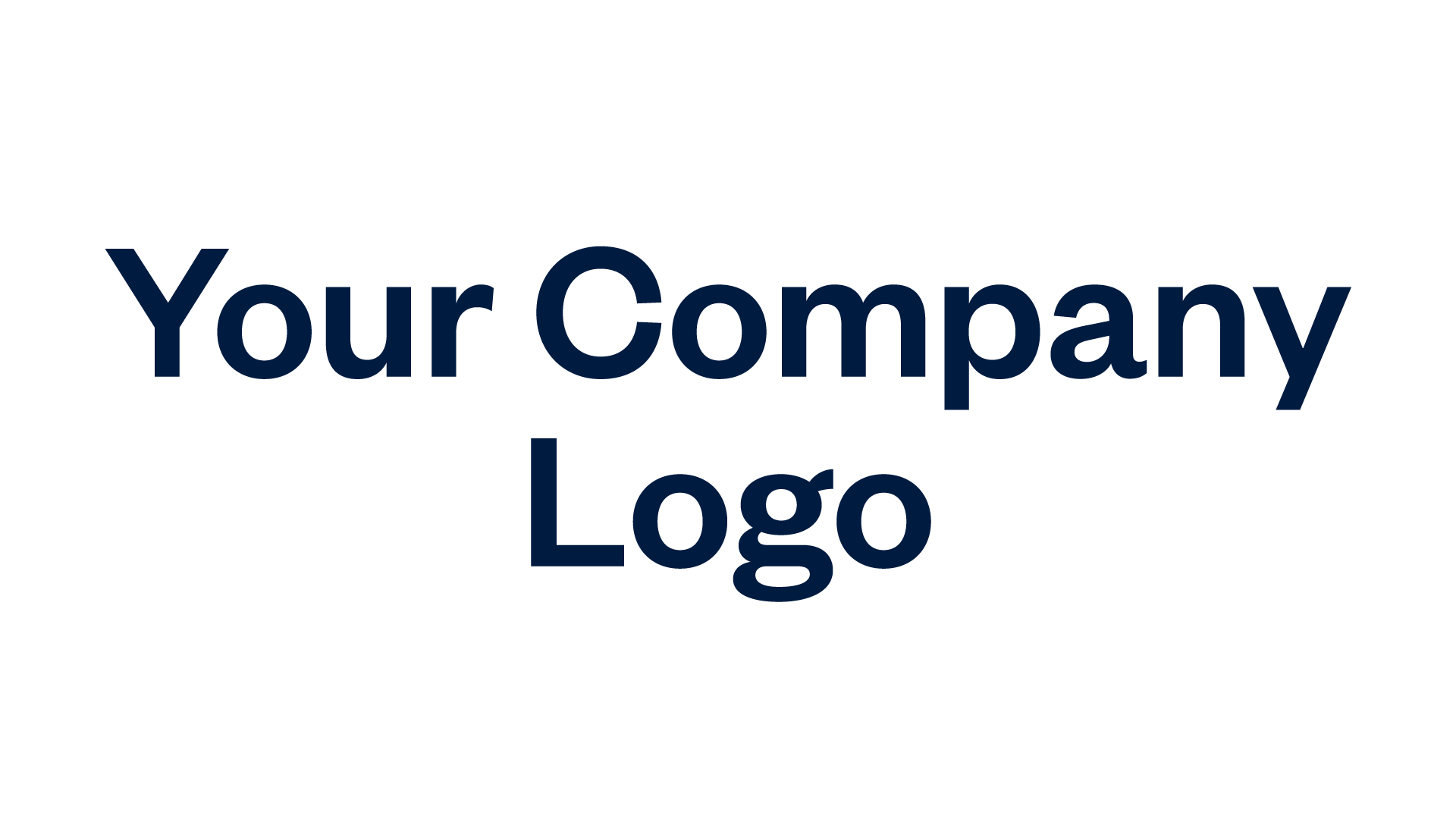 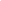 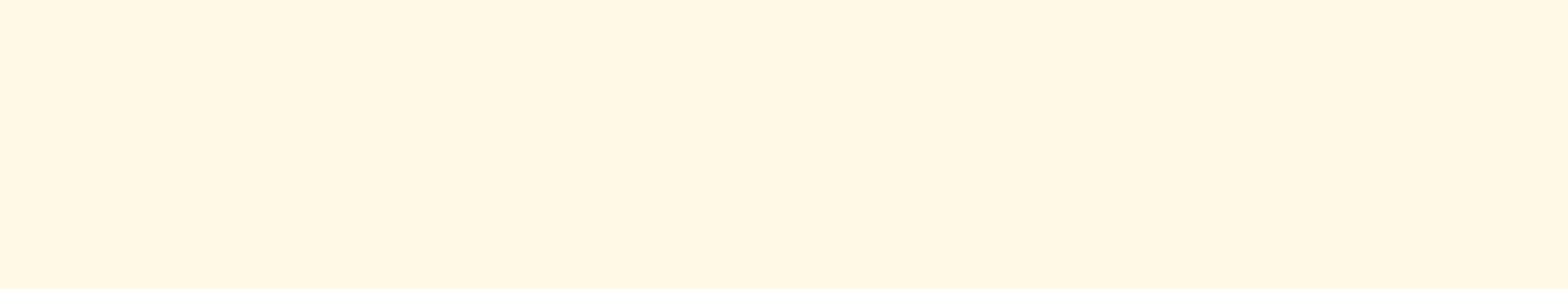 TERMS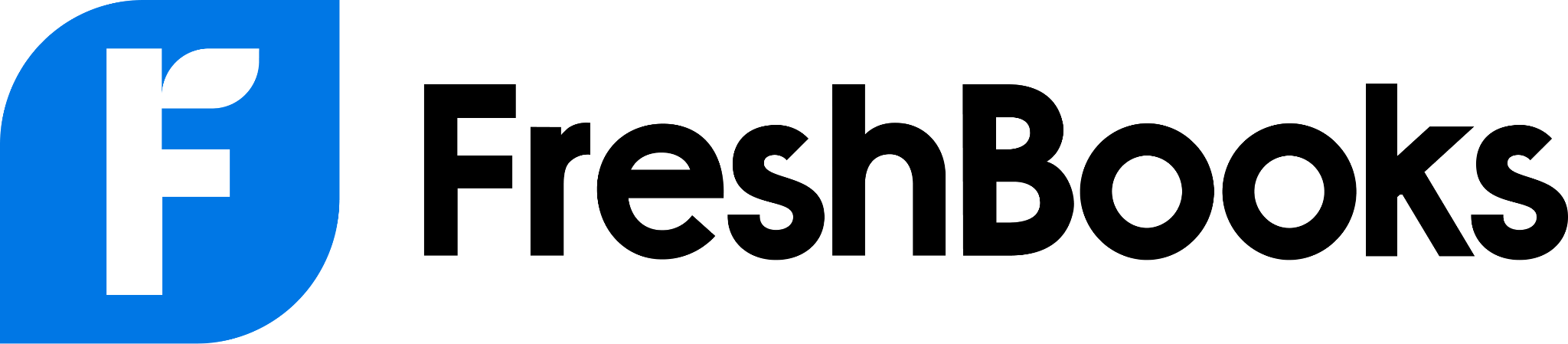 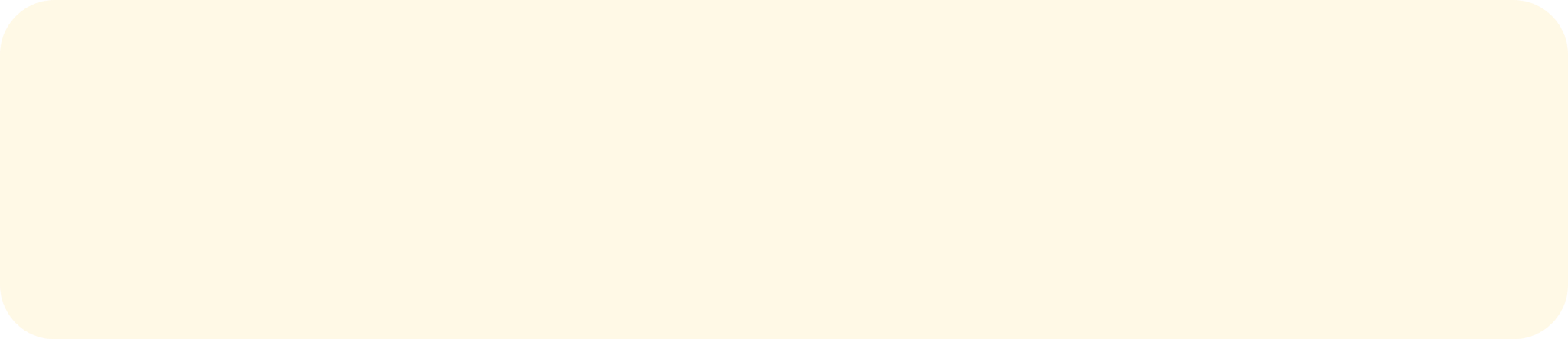 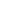 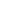 BILLED TO:
CUSTOMER NAME
Street Address Line 01
Street Address Line 02INVOICE DETAILS:
Invoice #           	0000
Date of Issue          MM/DD/YYYY
Due Date          	MM/DD/YYYYITEM/SERVICEDESCRIPTIONQTY/HOURS   RATE  AMOUNTPlaceholderText000000000PlaceholderText000000000PlaceholderText000000000PlaceholderText000000000Text HereSubtotal£00.00Discount-£00.00VAT Rate5%VAT£00.00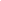   TOTAL£00.00CONDITIONS/INSTRUCTIONSText Herefreshbooks.com